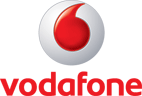 Role profileRole title: Digital Applications Delivery Engineer Function: Information TechnologyReports to: Online Applications Delivery SupervisorLocation: AthensHere at Vodafone, we are delivering technology that will enable us to be one of the best in unified communications. We provide unbeatable Technology and IT solutions that empower our customers to be confidently connected. Do you wish to become contributor to unique design and delivery of web and mobile solutions;  If yes, then become member of our Information Technology Team, driving transformation solutions across Vodafone. At Vodafone it’s people that make the difference. We are considering your development through on the job training, coaching, mentoring and educational trainings.The Digital Applications Delivery Engineer is end to end accountable for the design and delivery of web and mobile applications.Here at Vodafone, we are delivering technology that will enable us to be one of the best in unified communications. We provide unbeatable Technology and IT solutions that empower our customers to be confidently connected. Do you wish to become contributor to unique design and delivery of web and mobile solutions;  If yes, then become member of our Information Technology Team, driving transformation solutions across Vodafone. At Vodafone it’s people that make the difference. We are considering your development through on the job training, coaching, mentoring and educational trainings.The Digital Applications Delivery Engineer is end to end accountable for the design and delivery of web and mobile applications.Key accountabilities and decision ownership: Review requirements, specifications, business processes and recommendations related to proposed solutionAnalyse and design the required changes in the web and mobile apps solutions Work closely with Project Managers and the  Development Team members to both develop detailed specification documents with clear project deliverables and timelines, and to ensure timely completion of deliverables Determine appropriate architecture, and other technical solutions, and make relevant recommendations to Business Alert colleagues to emerging technologies or applications and the opportunities to integrate them into operations and activitiesManage all test & development environments required for web and mobile applications delivery Estimate tasks required to complete various development projects including time and resourcesCore competencies, knowledge and experience:Very good knowledge in development of iOS and Andoid native mobile applicationsKnowledge of Web programming in any of the following:  JSP, Java, PHP, ASP.netKnowledge of relational database programming in MySQL, MSSQL or Oracle Working experience in a similar position, preferably in the field of Telecommunications or Information TechnologyGood professional skills (presentation skills, Project and Engagement Management skills)Commercial acumenStrong interpersonal skills and negotiation Skills Self-starter with strong self-management skills Ability to organize and manage multiple priorities Key accountabilities and decision ownership: Review requirements, specifications, business processes and recommendations related to proposed solutionAnalyse and design the required changes in the web and mobile apps solutions Work closely with Project Managers and the  Development Team members to both develop detailed specification documents with clear project deliverables and timelines, and to ensure timely completion of deliverables Determine appropriate architecture, and other technical solutions, and make relevant recommendations to Business Alert colleagues to emerging technologies or applications and the opportunities to integrate them into operations and activitiesManage all test & development environments required for web and mobile applications delivery Estimate tasks required to complete various development projects including time and resourcesTechnical / professional qualifications:Higher education in Computer Science or a related field Excellent oral and writing skills in English 